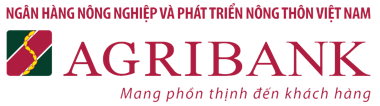 YÊU CẦU VỀ TIÊU CHUẨN, ĐIỀU KIỆN VÀ MÔ TẢ CÔNG VIỆCVỊ TRÍ PHÓ GIÁM ĐỐC TRUNG TÂM PHÒNG, CHỐNG RỬA TIỀN AGRIBANKCác yêu cầu về tiêu chuẩn, điều kiện:Trình độ chuyên môn, ngoại ngữ, tin họcCó bằng tốt nghiệp đại học trở lên thuộc một trong các ngành: Kinh tế, quản trị kinh doanh, tài chính ngân hàng, luật.Trình độ tin học: Có chứng chỉ ứng dụng công nghệ thông tin cơ bản theo quy định của Bộ Thông tin và truyền thông hoặc chứng chỉ tin học văn phòng chuẩn quốc tế được Bộ Giáo dục và đào tạo công nhận.Trình độ ngoại ngữ: Tiếng Anh bậc 3/6 khung năng lực ngoại ngữ Việt Nam, B1 khung tham chiếu Châu Âu, IELTS 4.0, TOEIC 450, TOEFL PBT 450, TOEFL CBT 126, TOEFL IBT 42, TOEFL ITP 450, Cambridge Tests 45 FCE - 65 PET - 90 KET. Các ngoại ngữ khác (tiếng Pháp, Nga, Trung, Hàn, Nhật) theo quy định của Agribank đối với vị trí tuyển dụng.Phẩm chất, đạo đức nghề nghiệp: Có lý lịch rõ ràng, phẩm chất đạo đức tốt, không vi phạm những điều pháp luật quy định không được làm; không tham nhũng, có ý thức tổ chức kỷ luật, trung thực, không cơ hội.Năng lực: Có năng lực quản lý, lãnh đạo, có tính chủ động sáng tạo, có khả năng làm việc nhóm, có khả năng đàm phán, thuyết phục, phân tích, giải quyết vấn đề và ra quyết định,…; nắm vững chủ trương, đường lối, chính sách của Đảng, pháp luật của Nhà nước, các văn bản quy phạm pháp luật về lĩnh vực quản lý để vận dụng tại đơn vị; am hiểu về kiến thức chuyên môn nghiệp vụ, tình hình chính trị, kinh tế, xã hội trong và ngoài nước, tình hình hoạt động Ngân hàng.Sức khỏe: Có đủ sức khỏe để hoàn thành tốt nhiệm vụ được giao.đ) Tuổi công tác: Phải đủ tuổi (tính theo tháng) để công tác tối thiểu 05 năm tính từ khi nộp đầy đủ hồ sơ ứng tuyển.Không thuộc các trường hợp bị cấm đảm nhiệm chức vụ theo quy định của pháp luật. Không trong thời hạn xử lý kỷ luật, đang bị điều tra, truy tố, xét xử.Kinh nghiệm công tác: Có kinh nghiệm làm việc tại Ban, trung tâm Hội sở chính của các tổ chức tín dụng tại Việt Nam từ 03 năm trở lên; giữ chức vụ cấp ban và tương đương trở lên tại các tổ chức tín dụng tại Việt Nam.Tóm tắt mô tả công việc vị trí Tóm tắt mô tả công việc Yêu cầu khácTham mưu, giúp việc, đề xuất Giám đốc Trung tâm PCRT, Tổng Giám đốc, Hội đồng thành viên trong chỉ đạo, quản lý hoạt động, nhiệm vụ Trung tâm, đảm bảo an toàn, hiệu quả trong hoạt động và tuân thủ quy định của Agribank, Ngân hàng nhà nước và pháp luật.Tổ chức xây dựng kế hoạch, thực hiện và chỉ đạo điều hành một số lĩnh vực, công việc, bộ phận của Trung tâm theo phân công, ủy quyền của Giám đốc và chịu trách nhiệm trước Giám đốc Trung tâm, Tổng Giám đốc, Hội đồng thành viên và pháp luật về thực hiện các nhiệm vụ được giao, ủy quyền.Chỉ đạo phân công Phòng/cán bộ nghiệp vụ thuộc mảng công việc phụ trách trình cấp có thẩm quyền phê duyệt (nếu cần) để tổ chức triển khai thực hiện và trực tiếp tổ chức, chỉ đạo, đôn đốc việc triển khai thực hiện các kế hoạch đã đề ra. Quyết định các vấn đề nghiệp vụ thuộc thẩm quyền hoặc trình cấp có thẩm quyền phê duyệt, xử lý, triển khai công tác phòng chống rửa tiền, tài trợ khủng bố, tài trợ phổ biến vũ khí hủy diệt hàng loạt (PCRT, TTKB, TTPBVKHDHL).Theo dõi, giám sát, kiểm tra, kiểm soát, báo cáo, đánh giá kết quả thực hiện nhiệm vụ đối với lĩnh vực/Phòng nghiệp vụ được phân công.Chỉ đạo, chủ trì nghiên cứu, tổng hợp, xây dựng kế hoạch hoạt động PCRT, tổ chức triển khai thực hiện quy định nội bộ Agribank về công tác PCRT.Tham mưu/triển khai các hoạt động nghiệp vụ về PCRT, TTKB, TTPBVKHDHL đảm bảo tuân thủ quy định pháp luật, Agribank từng thời kỳ.Chỉ đạo/xây dựng dự thảo sửa đổi/bổ sung/thay thế/ban hành mới hệ thống văn bản, chính sách, quy định nội bộ, quy trình, hướng dẫn, văn bản chỉ đạo về PCRT, TTKB, TTPBVKHDHL.Chỉ đạo/xây dựng, triển khai dự án AML tại Agribank, quản trị hệ thống công nghệ thông tin phục vụ công tác PCRT, TTKB, TTPBVKHDHL.Chỉ đạo/tiếp nhận, cung cấp thông tin, báo cáo… công tác PCRT, TTKB, TTPBVKHDHL theo chức trách, thẩm quyền, nhiệm vụ được giao.Chỉ đạo/quản lý rủi ro liên quan PCRT, TTKB, TTPBVKHDHL, thực hiện báo cáo đánh giá rủi ro về rửa tiền.Chỉ đạo, thực hiện kiểm tra, giám sát, phối hợp cơ quan chức năng có thẩm quyền thực hiện công tác thanh, kiểm tra, kiểm toán, giải trình, báo cáo…liên quan đến công tác PCRT, TTKB, TTVKHDHL theo thẩm quyền, nhiệm vụ được giao. Chỉ đạo/trực tiếp thực hiện công tác đào tạo, tuyền thông về PCRT, TTKB, TTPBVKHDHL.Thực hiện nhiệm vụ khác theo sự phân công của Giám đốc Trung tâm và các cấp có thẩm quyền.-	Có kiến thức về quản lý; tài chính ngân hàng; luật kinh tế; phòng, chống rửa tiền. - Am hiểu sâu về các quy định của pháp luật, Ngân hàng Nhà nước hoặc thông lệ quốc tế về PCRT, TTKB, TTVKHDHL; Am hiểu về quy trình hoạt động, quy định, hệ thống công nghệ thông tin trong phạm vi PCRT, TTKB, TTVKHDHL tại ngân hàng.-	Có khả năng xây dựng cơ chế, quy định nội bộ, hướng dẫn nghiệp vụ... công tác PCRT, TTKB, TTPBVKHDHL; kỹ năng quản lý tốt; khả năng bao quát công việc thuộc lĩnh vực PCRT, TTKB, TTPBVKHDHL. -	Có kỹ năng nghiên cứu, phân tích, đào tạo, tổng hợp tốt; có kỹ năng làm việc độc lập, làm việc nhóm.